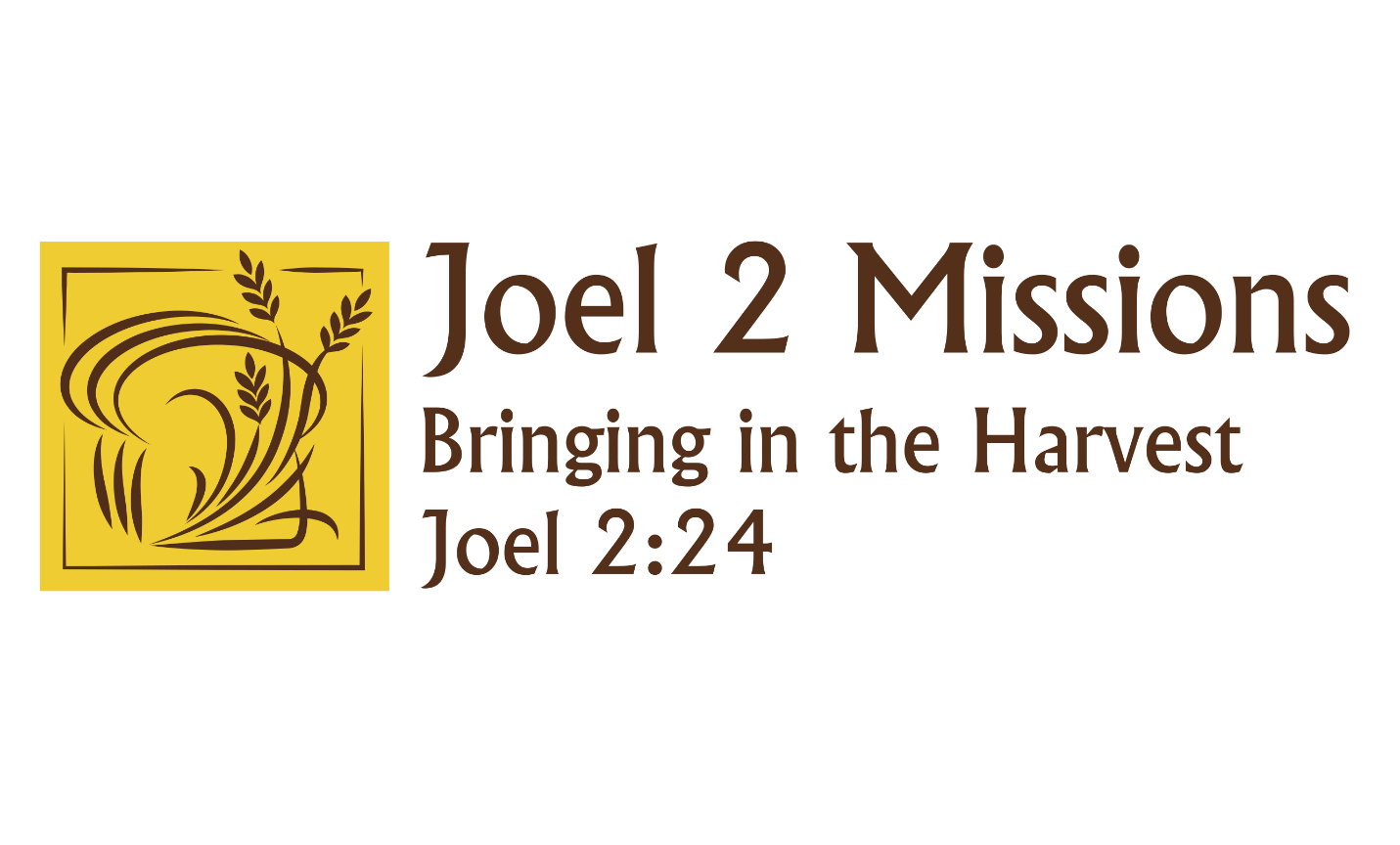 “The threshing floors shall be full of wheat and the vats shall overflow with new wine and oil”Hello Everyone!	What an exciting quarter this has been! Lots of ups and downs and much like a roller coaster. Some love the rush of the roller coaster as the push to get to the top of the super steep, super high hill explodes into the downward streak, or often spiral, only to find a valley which leads to another anticipatory climb to reach yet another peak that will yield yet another plummet, and so until the coaster finally glides safely into the loading dock. Others do not enjoy this type of “entertainment” and prefer to stay on the secure, steady ground. Being carried by the wind of the Spirit of God, for me, has never been like standing on an immobile piece of earth. It has always involved super lengthy presses, crazy exhilarating highs, and extremely low valleys. Lindsay says I have violent faith and that gift of violent faith has been tried over and over again throughout this journey. This quarter, the trial almost had me. 	After months of preparing for the code enforcer to come in and approve our occupancy, he informed us that he is now going to require us to install a sprinkler system and new fire pulls throughout the building. We were originally told that we would be grandfathered in. As you can imagine, 48,000 square feet of sprinkler system is a very expensive undertaking. The problem was that we were up to code for education but not for residency. Long story short, he will not let us house at the facility on a long-term basis until the sprinkler system has been installed. We are working towards that end now. Nonetheless, this stomach punch put me to my knees. Through lots of tears, prayers, and finally a retreat to get alone with Holy Spirit and let Him minister to me, I came out even more convinced than ever that we are exactly where we are supposed to be, doing exactly what we have been called here to do, and we are receiving the opposition to prove it. I have resolved to stand, casting all my cares on Him, and watch Him finish what He has started. What He has ordained will come to pass and nothing and no one can stop it! Keep reading for exciting news and testimonial updates since I have returned from the valley.In His Service,Pastor Paula MillsapsFounding DirectorJoel 2 Missions, Inc.(910) 599-0991Updates from the Third Quarter 2019:The trip to Detroit was amazing! God showed up and brought healing and deliverance during our prayer ministry and the facility we looked at is perfect for another J2M facility. After what you just read, I can imagine you might be saying, how can you be thinking of the next when you’re still facing so much with this one? All I can say is that I have heard God and Detroit will be our next facility. This one will open within one year!!August workdays were a huge success!!! We had lots of new faces and welcomed some much-needed tree work for the perimeter of the property. Those who have visited the facility can attest to the vast changes that are occurring there as we continue to press.The women’s conference in Wilmington was a tremendous blessing! There were salvations, rededications, prophetic words, inner healing, deliverance, and it was simply awesome to see Papa show up and love on His girls! We went from Wilmington to Myrtle Beach to do prayer ministry for a female pastor friend. Then drove back up to Wilmington to worship with our friends at the Refinery Church in Wilmington, NC.From NC Lindsay and I drove up to meet the rest of our core team at the Network Advance and Voice of the Apostles. It was a desire of mine to take our core team on an all-inclusive retreat to this conference, and God provided! These precious ones devote so much of their time, efforts, and energy to J2M. It was a blessing to see them get blessed so fantastically! God did something new in each of us on that trip! We came back refreshed, encouraged, and empowered to do the work of the ministry! In fact, we have had tremendous breakthrough since that trip!We found the blueprints for the building (which everyone was telling us did not exist). God put on my heart to call the Department of Labor and Industry the last morning of VOA. He inspired my thoughts to ask the lady if they might be under a different name or city/township name (so much has changed sine the mid 60’s). There they were!!! Under a different name and a different township!!! Instead of us having to raise $30,000 to get new ones drawn up, we paid the Department of L&I $65 to print us copies!!! Yay God!!! Then, we had to have a form notarized to pick them up. Walking down the street looking for a place to have it done and a man turns and asks what we need. We tell him we need a notary public to which he responds, “Follow me! I’ll have mine do it for you!” After that, and a ton of very bad traffic due to an accident, we pull up with five minutes to spare and the ONLY parking space available is directly in front of the building we need to go in to get the copies. God is awesome, y’all!!!Monday after we returned, we get a phone call from Chevron. Apparently when the deed to the property was filed the school board left the gas and mineral rights attached to the deed. This means that we still own them! They have offered us an extremely generous offer to buy, and, after much consultation with others who are professionals in this industry, the board has decided to accept their offer. Once all of the legalities are completed, we will release the sell amount and give access to any other documents concerning the transaction to anyone who requests them. The information is and will be public knowledge.Second Annual Heart for Homes Fall Festival was also a tremendous success! We had 125 plus people in attendance with some new visitors that we had not had the opportunity to meet before, including County Commissioner hopeful Kevin Jones, multiple singing groups, and Brownsville area business owners that we met volunteering with the Perennial Project as they work to clean up Brownsville. Altogether, we were blessed to raise over $1,500 and make countless relational connections!Tarry services have been growing each month. We are doing these services every fourth Friday of each month.Joel 2 Missions was the featured ministry at a symposium on “The Face of Homelessness” at Duquesne University. The symposium shined a light on the sad truth that domestic violence is the number one reason for homelessness among women and children and shared about J2M and our mission. Many donations of bedding, bedbug covers, and feminine hygiene products were collected from students and faculty. Our mentoring program is growing! We now have men involved to mentor men/boys and have new women joining! We even have one young man who feels God has called him to move to our area from Detroit to serve at J2M and be mentored!There has been another shift on our board of directors. Lindsay Bowman is now our Chair and we welcome Susan Samol as our Secretary. We thank Lori Carlson for all her hard work and bless her as she steps down to concentrate more on her family.Upcoming Events:West PA Regional Connect Group November 8, 2019 at Pastor Ken’s church in Pittsburgh, PA.October 25 is our next tarry service beginning at 6:30 pm. November 22 and December 27 are the next two and will take us into the New Year. Our Third Annual Friendsgiving Celebration will be held out at our facility at 234 Arensburg Rd., East Millsboro, PA 15433 on Saturday, November 23, 2019. Make your favorite dish and bring enough to share as we will also be welcoming in the community of Isabel and surrounding residents that might want to fellowship with us as we give thanks to God. Please make plans to join us!Christmas Open House and Artisan Market December 7, 2019: The Artisan Market is born out of a conversation with a close ministry friend. He suggested that we put on display and give for a suggested donation amount items that have been hand-crafted by us and the women we serve. Many of those items are available every other month at our market or online through FB. If you have any questions about this, please contact Susan at 910-599-0991.BIG ANNOUNCEMENTs COMING!!! God is shifting some things for the New Year! This announcement will be made at our end of the year Volunteer Appreciation Dinner on December 28, 2019 beginning at 5 pm. I will also be sharing the prophetic word for Joel 2 Missions that evening. All information, including the prophetic word will be released on FB and our website after this event. Thank you so much to all of you who have supported and continue to support Joel 2 Missions as we storm the gates of Hell in Jesus’s name!Please consider us when you are choosing where to sow your end of year giving. On top of the needed renovations, we still need 22 monthly sponsors at $150/month to take in the first 25 residents. Our goal is to be ready for them when this hurdle is jumped!To Give, visit:https://www.paypal.com/us/fundraiser/108133408063901813/charity/1501844Or send a Check or Money Order to:Joel 2 MissionsP.O. Box 385Donora, PA 15033You can also call Susan at (910) 599-0991 and request permission forms to be set up for recurring monthly donations through our Merchant Services Account through PNC Bank.You are appreciated and loved dearly! We pray a hundredfold return on all that you do in the mighty name of Jesus! Please let us know if you have any prayer requests by emailing them to us at joel2missions@gmail.com.**Joel 2 Missions, Inc is a 501©3 non-profit organization. All donations are tax deductible. Giving statements will be sent out no later than January 31, 2019**Joel 2 Missions is a member of the Apostolic Network of Global Awakening.